Supplementary MaterialsSupplementary Materials ATable.Time schedule of the day patient treatment for traumatic grief (DPT-TG).Note. BEP-TG = brief eclectic psychotherapy for traumatic grief.Supplementary Materials BTable.Conceptualization of the post-migration stressors.Supplementary Materials C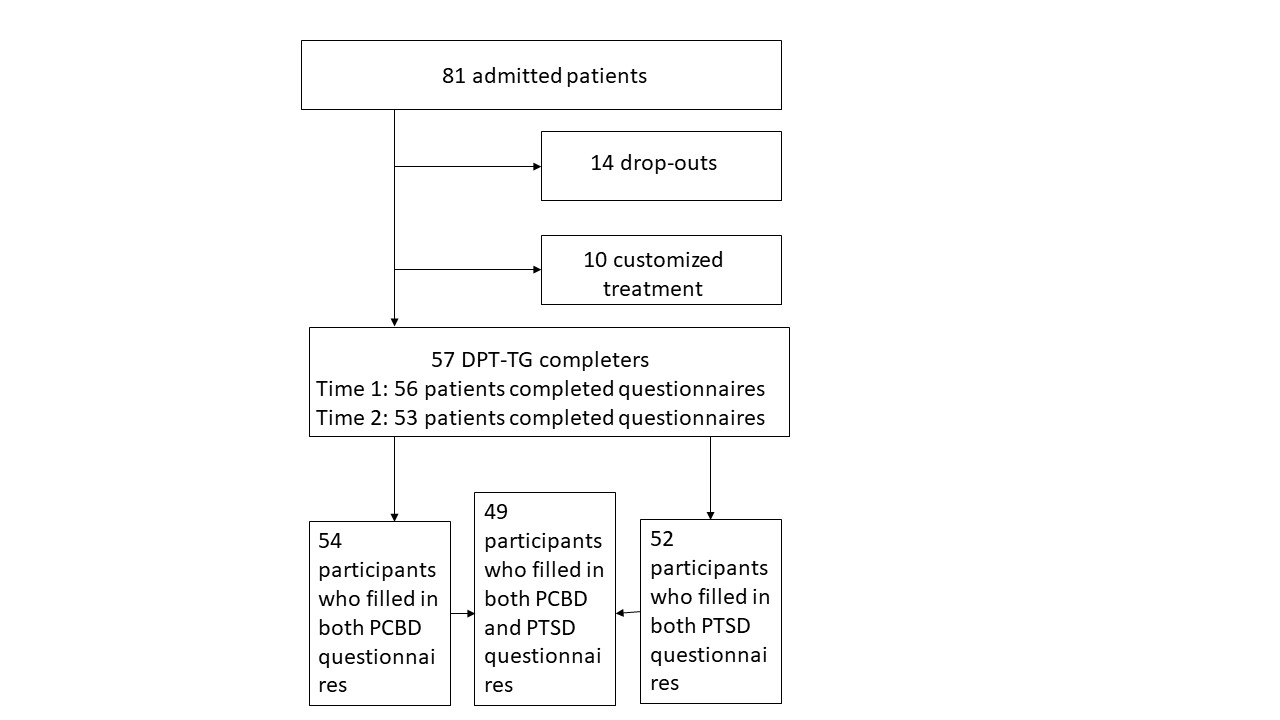 Figure. Flow chart day patient treatment for traumatic grief (DPT-TG). PCBD = Persistent complex bereavement disorder. PTSD = Posttraumatic Stress Disorder. DPT-TG = day patient treatment for traumatic grief.Time schedulePhase 1Phase 2Phase 310.00-10.15Day openingDay openingDay opening10.15-11.30Psycho educationArt therapyPsycho motor therapy11.30-11.45Coffee and teaCoffee and teaCoffee and tea11.34-13.00Art therapyPsychotherapy BEP-TGSocial orientation13.00-13.30LunchLunchLunch13.30-14.30Psycho motor therapySocio therapyClinical and social check ups14.30-15.30Clinical and social check upsClinical and social check upsSocio therapySocial stressorsConceptualizationLanguageIn need of an interpreter vs. not in need of an interpreter.Legal statusDifferentiation between having a permanent permit, a temporary permit (5 years or 1 year), pending (waiting for the verdict about the status), or undocumented (having the permit request denied)Time in NLMonths since arrival in The Netherlands until start of the treatment.Time of asylum periodDuration in months between arrival in The Netherlands and receiving a temporal status.Housing problemsNot having housing problems versus having housing problems (defined as living on the streets, in an asylum center and/or a high dissatisfaction with current housing situation). WorkBeing employed, on sick leave, disabled, or unemployed at the start of treatment.Family separationNot being separated from family vs. being separated from partner and/or children, or when there is/are no partner/children, being separated from parents and/or siblingsOngoing conflictThe presence of a current ongoing conflict. (currently is during treatment period). Information retrieved from: https://www.crisisgroup.org/, https://www.cfr.org/, http://isdp.eu/, http://www.bbc.com/, https://www.nederlandwereldwijd.nl/reizen/reisadviezen, https://www.state.gov/, https://www.britannica.com, https://diplomatie.belgium.be/nl  Living situationLiving alone, living with partner and/or children, living separated from partner and/or children.Change in legal statusHaving a change in the legal status (during the treatment period). This can be the change from pending to a temporary permit or the loss of a temporary permit